Letcher County ExtensionNewsletterApril 2024EXTENSION EVENTS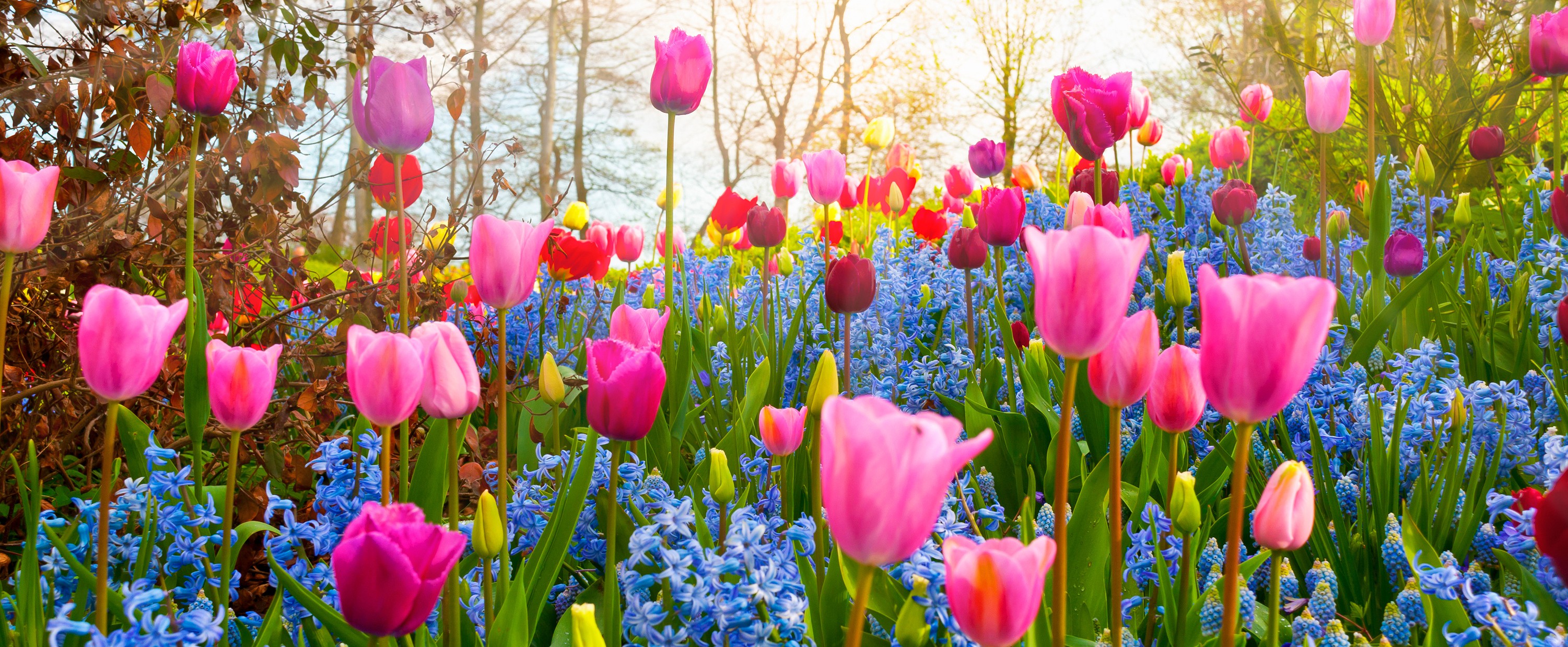 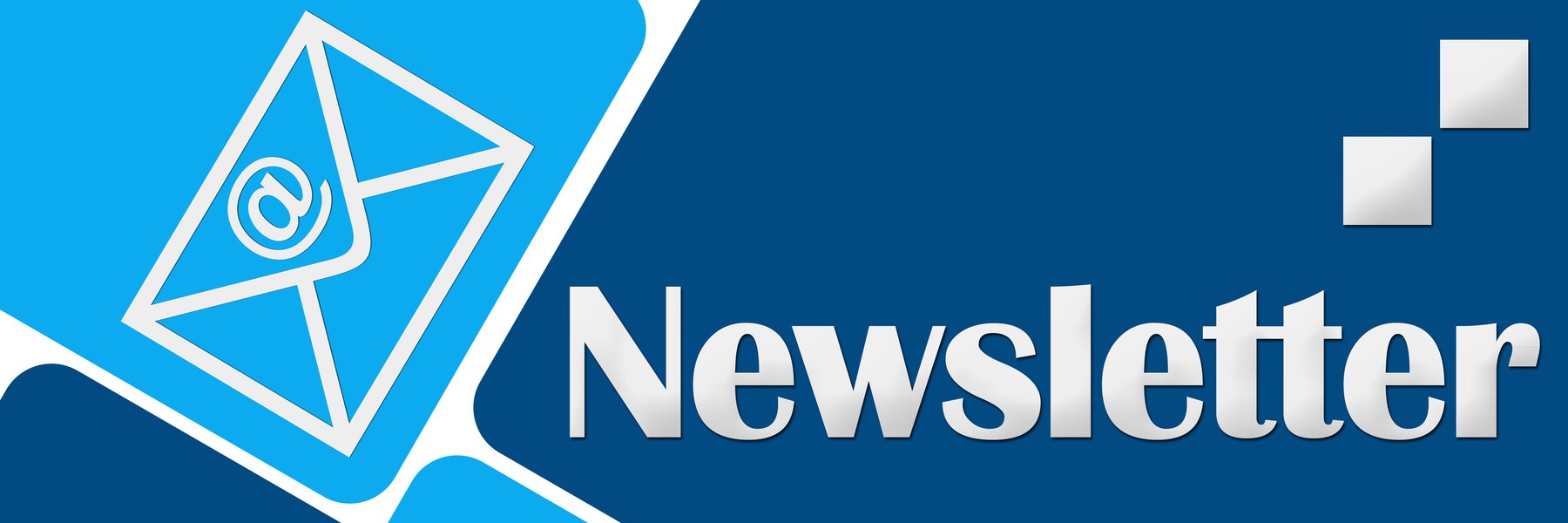 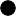 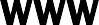 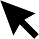 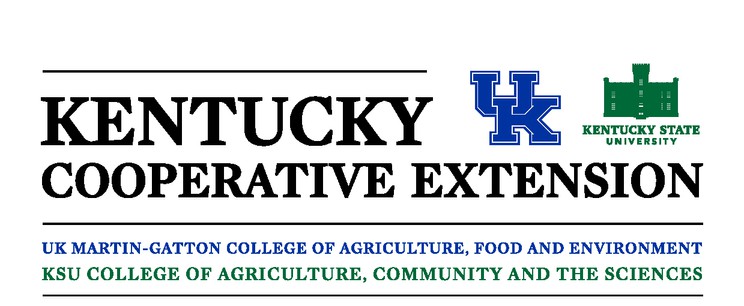 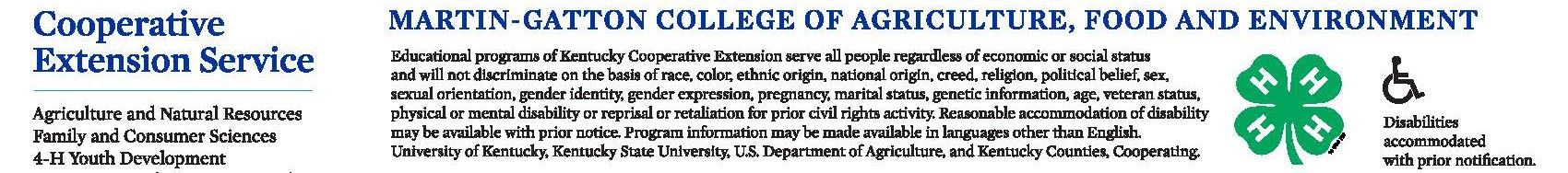 How to stay up-to-date?Monthly NewsletterCall or email to be added to the monthly mailing listFacebook Page“Like” our Facebook page-Letcher County Cooperative Extension Service :Go to our page & check out events.WebpageCheck out the county webpage at https://letcher.ca.uky.eduLetcher County ExtensionEmail: letcher.Ext@uky.eduOpen Monday-Friday 8 am-4:30pm478 Extension Dr Whitesburg, Ky 41858Phone: 606-633-2362PLEASE CALL TO REGISTER FOR EACH PROGRAM 633-2362 (LIMITED SPACES)Strawberry Workshop April 3 @ Noon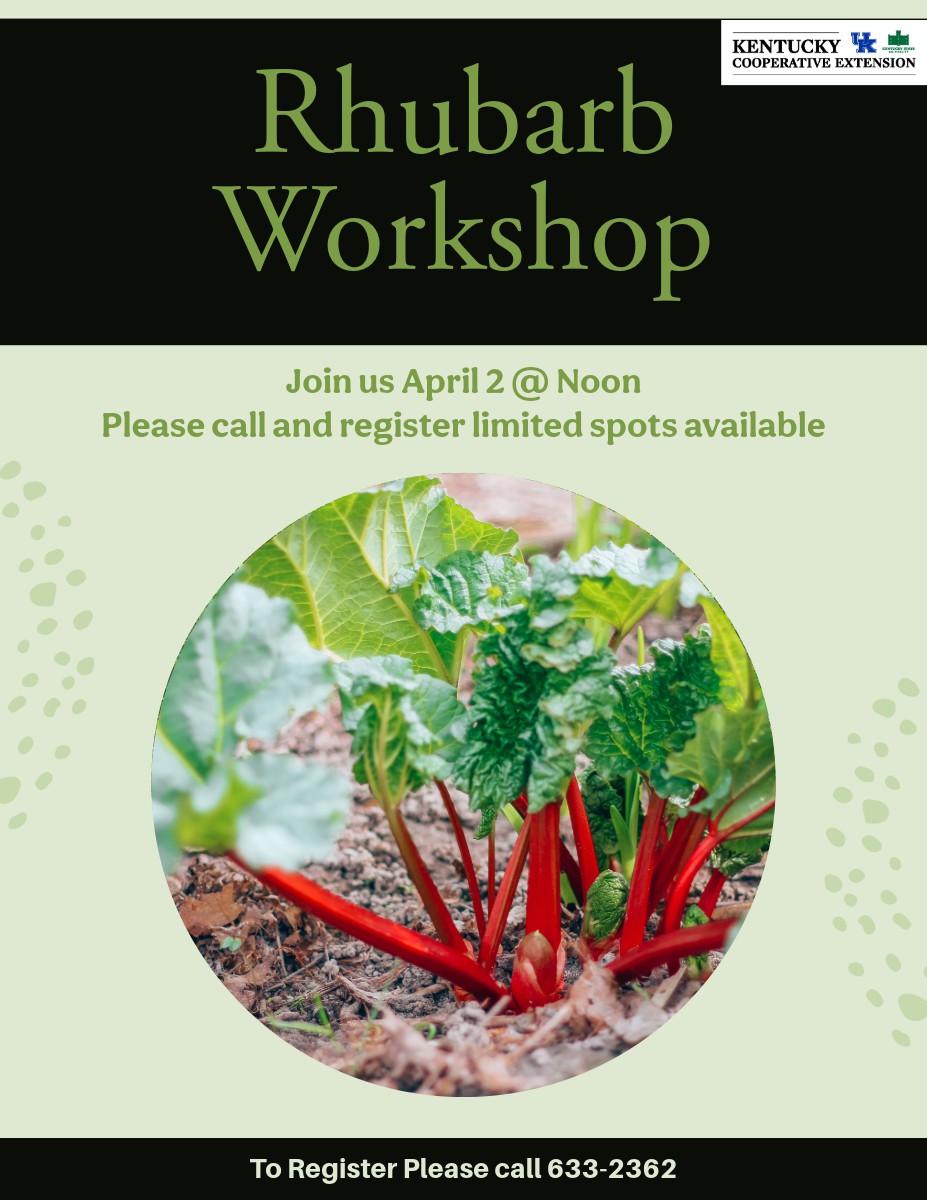 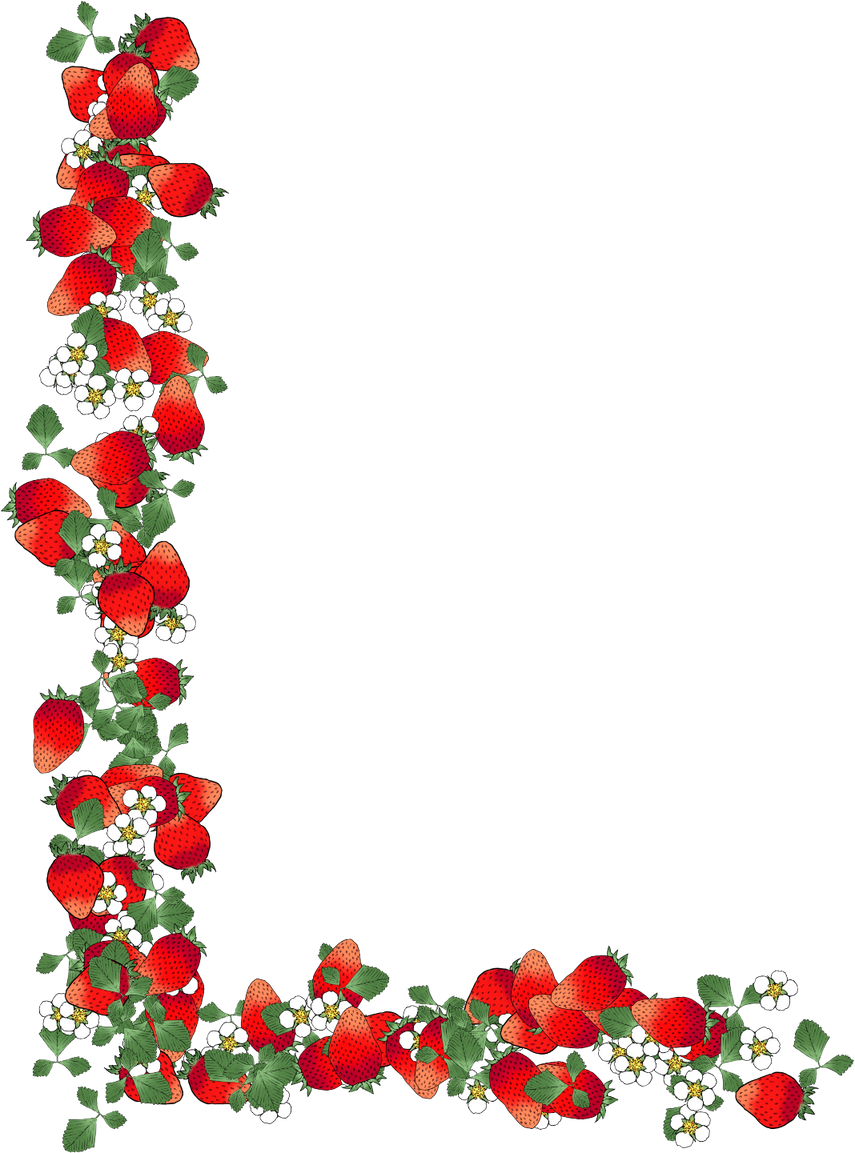 Beekeepers Meeting April 9th @ 6:00Composting Workshop April 24th @ Noon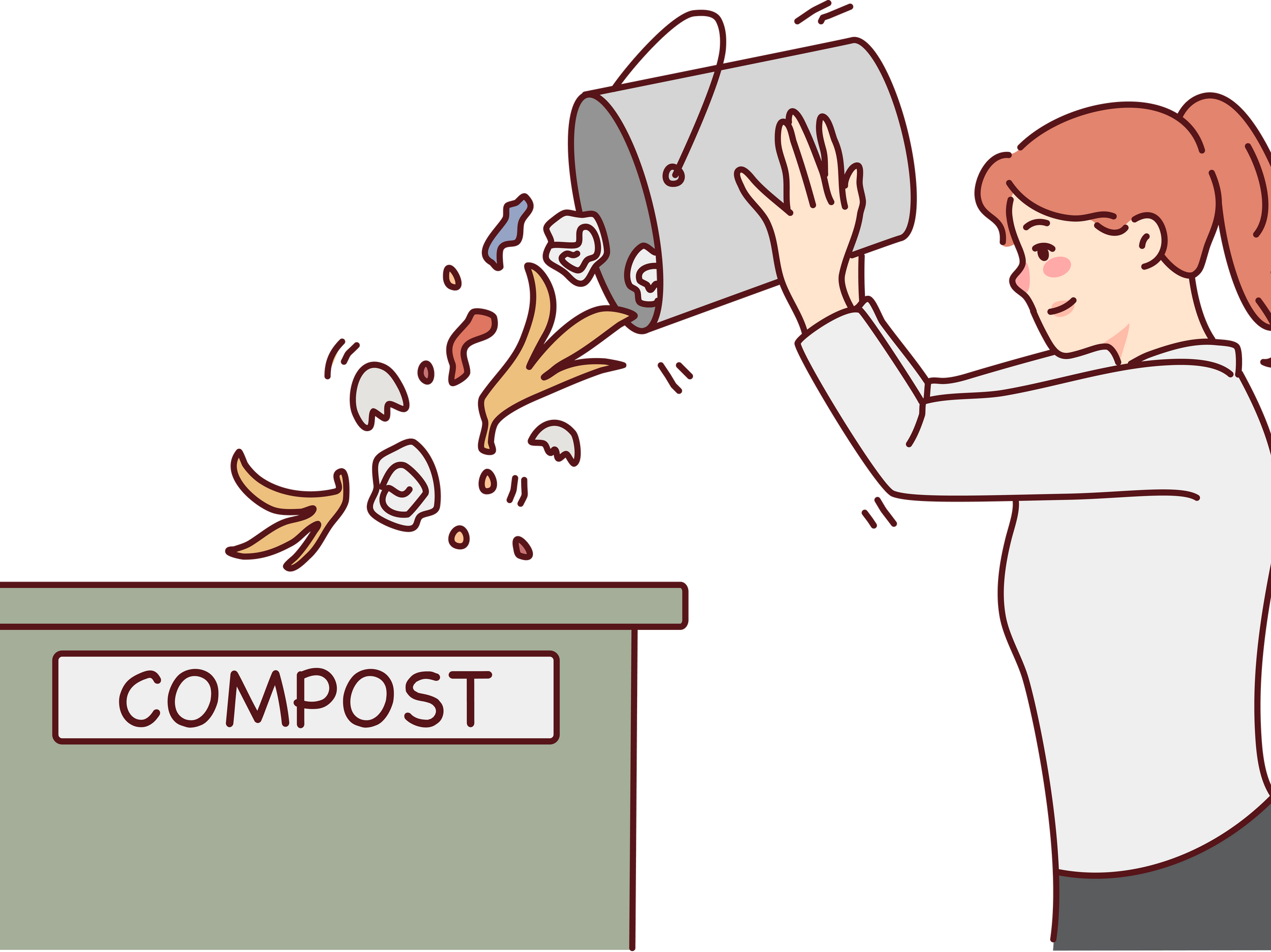 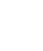 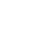 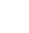 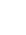 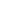 PLEASE CALL TO REGISTER FOR EACH PROGRAM 633-2362 (LIMITED SPACES)Clients participating in the spring flower workshops will receive a free hydrangea at the April 23rd workshop if you attend all workshops,Participants must attended all of the spring flowers workshops to receive a Hydrangea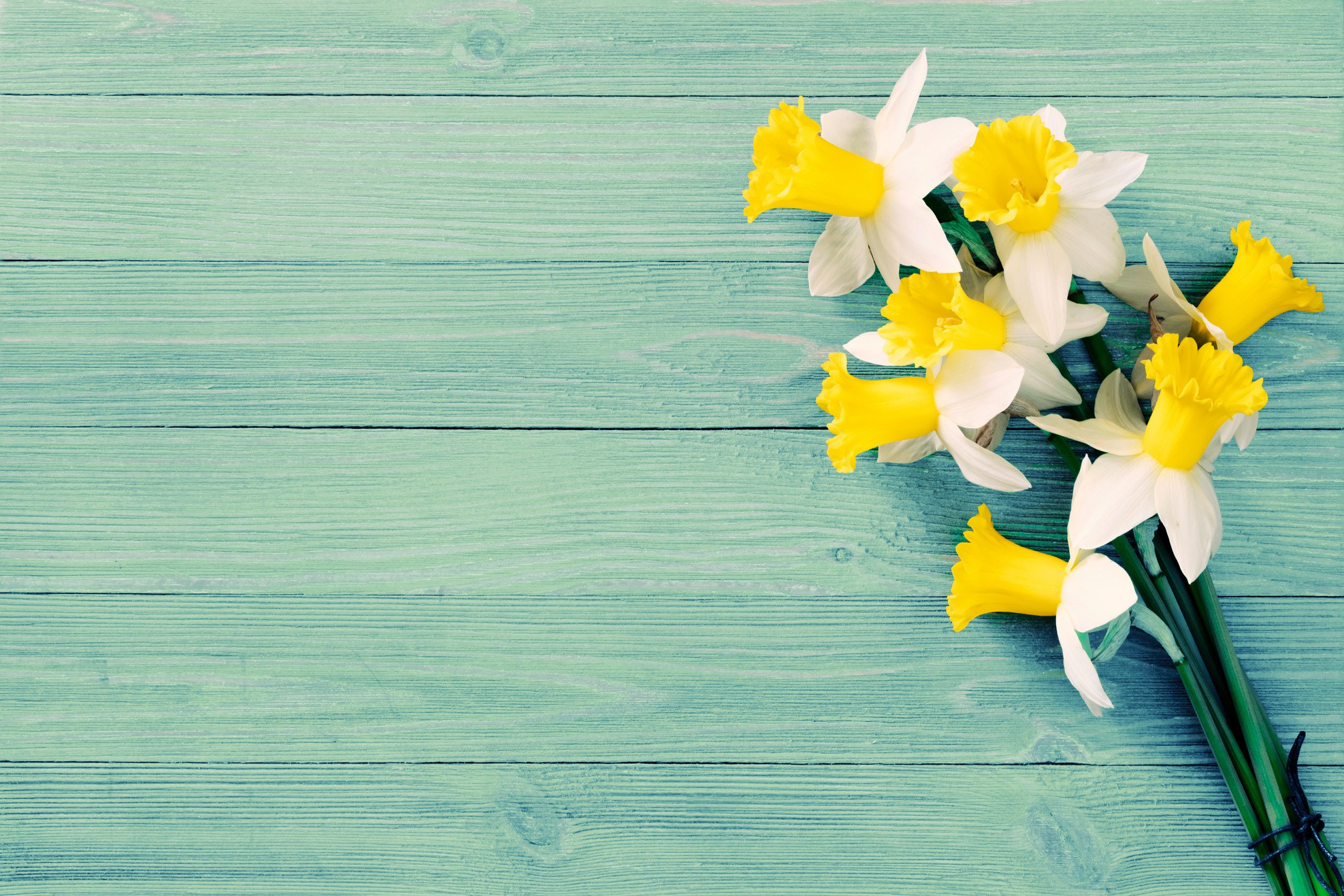 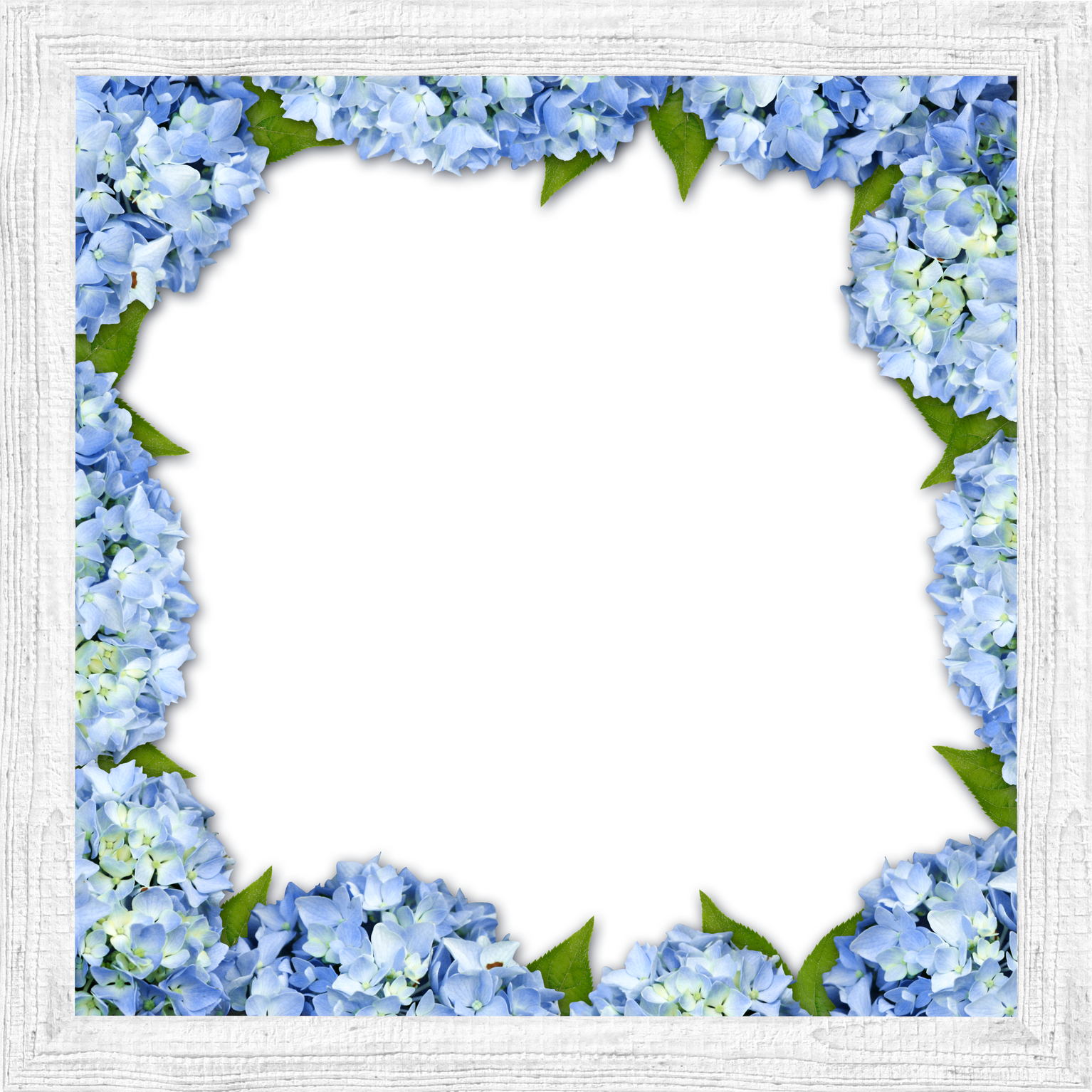 Shad BakerAg & Natural Resources Agent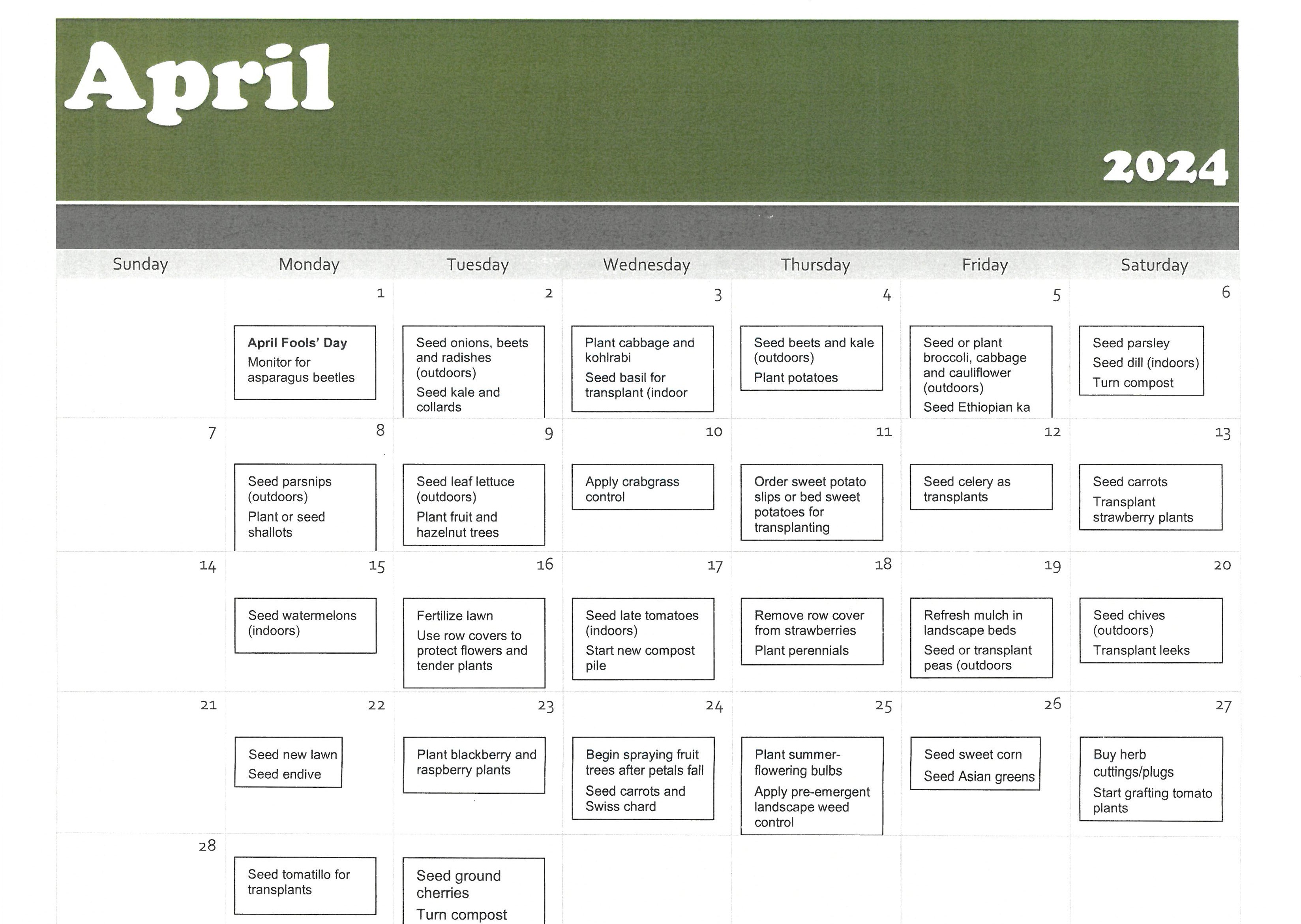 Martin-Gatton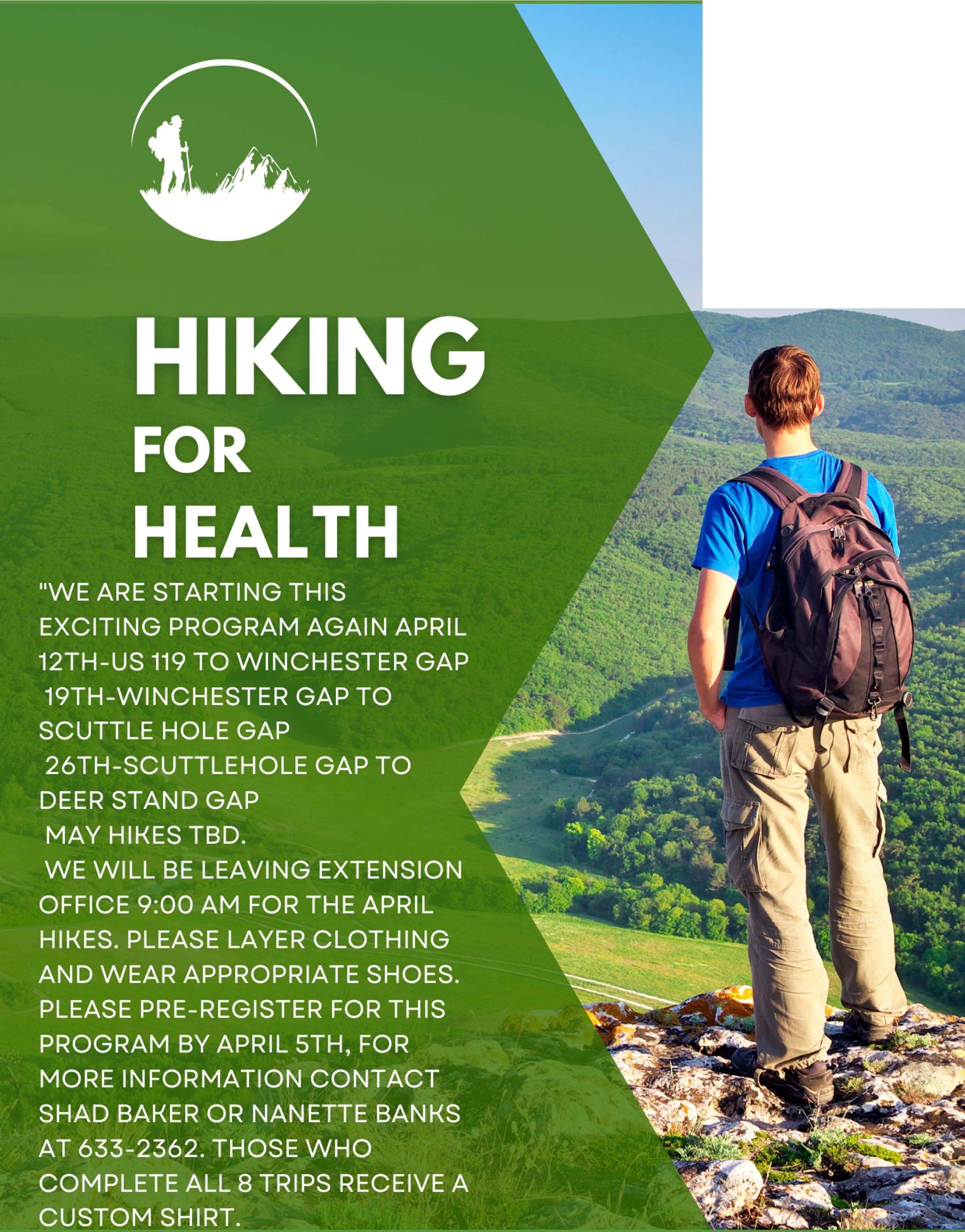 College of Agriculture, Food and Environment University of Kentucky.PLEASE CALL TO REGISTER FOR EACH PROGRAM 633-2362 (LIMITED SPACES)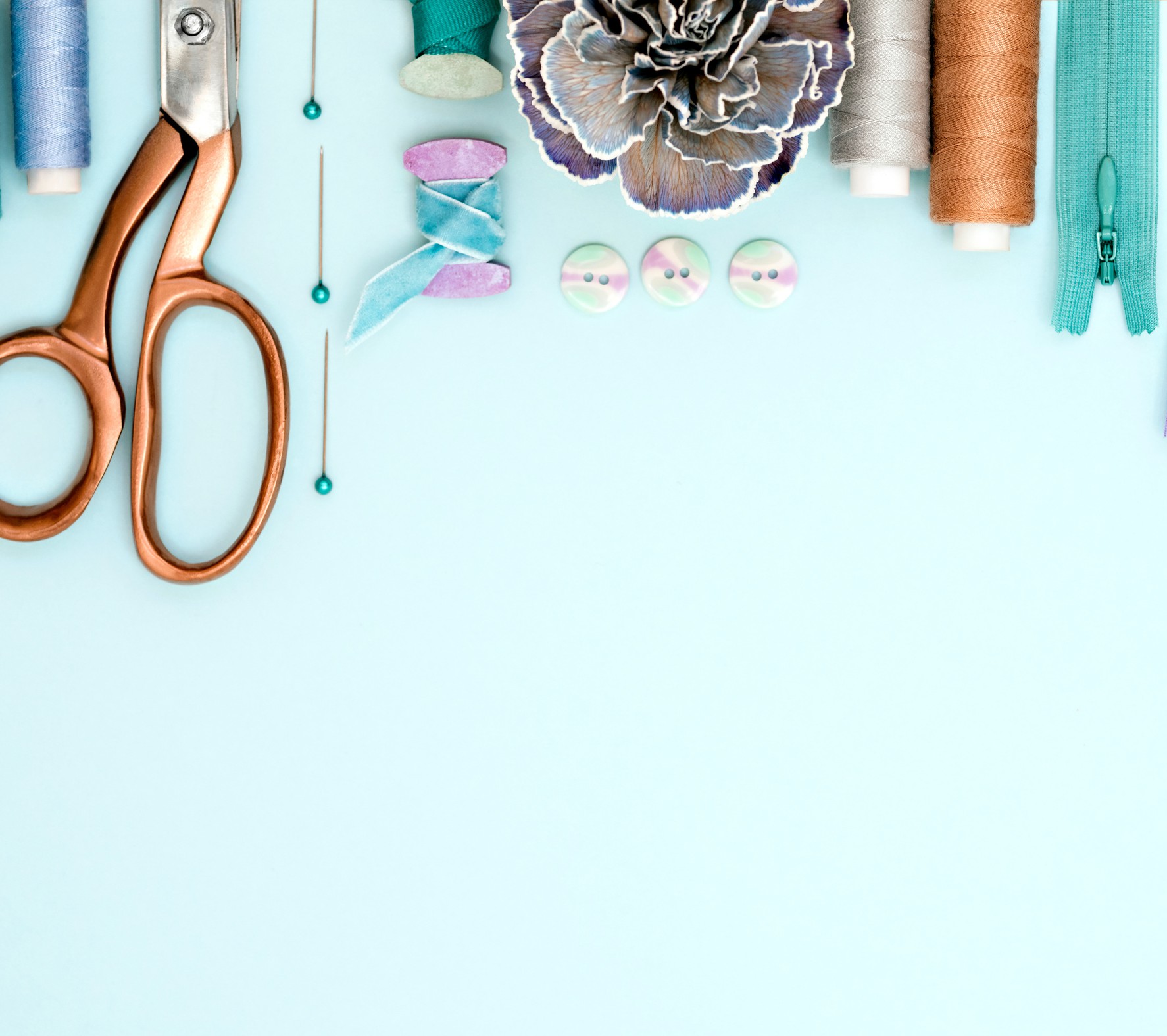 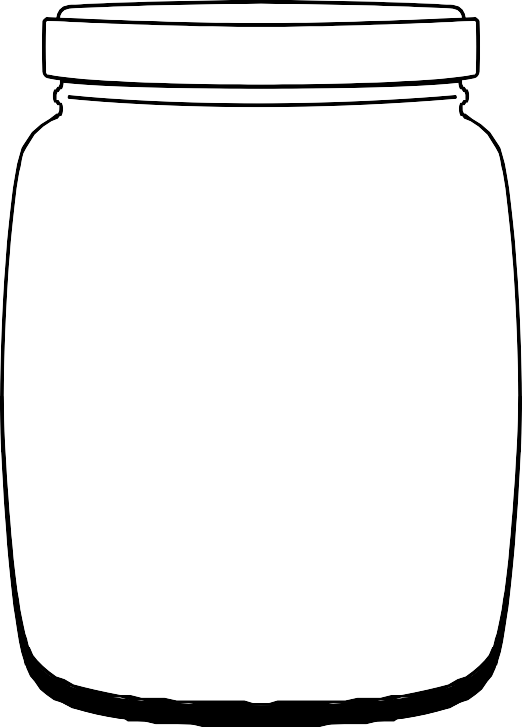 This lesson will cover steps for food safety and fire safety when cooking outdoors. Participants will explore various categories of outdoor meals such as picnics, front country camping (at established campsites), and backcountry camping (more remote, undeveloped campsites). Enjoy seeing outdoor equipment like the Cast Iron Dutch oven that has been around for generations. Have fun also exploring ways to cook and bake outdoors. Vicki Boggs, Leslie County FCS agent, will be presenting this lesson. Pre-register by April 16th for catering.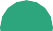 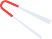 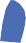 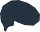 April 18 @ Noon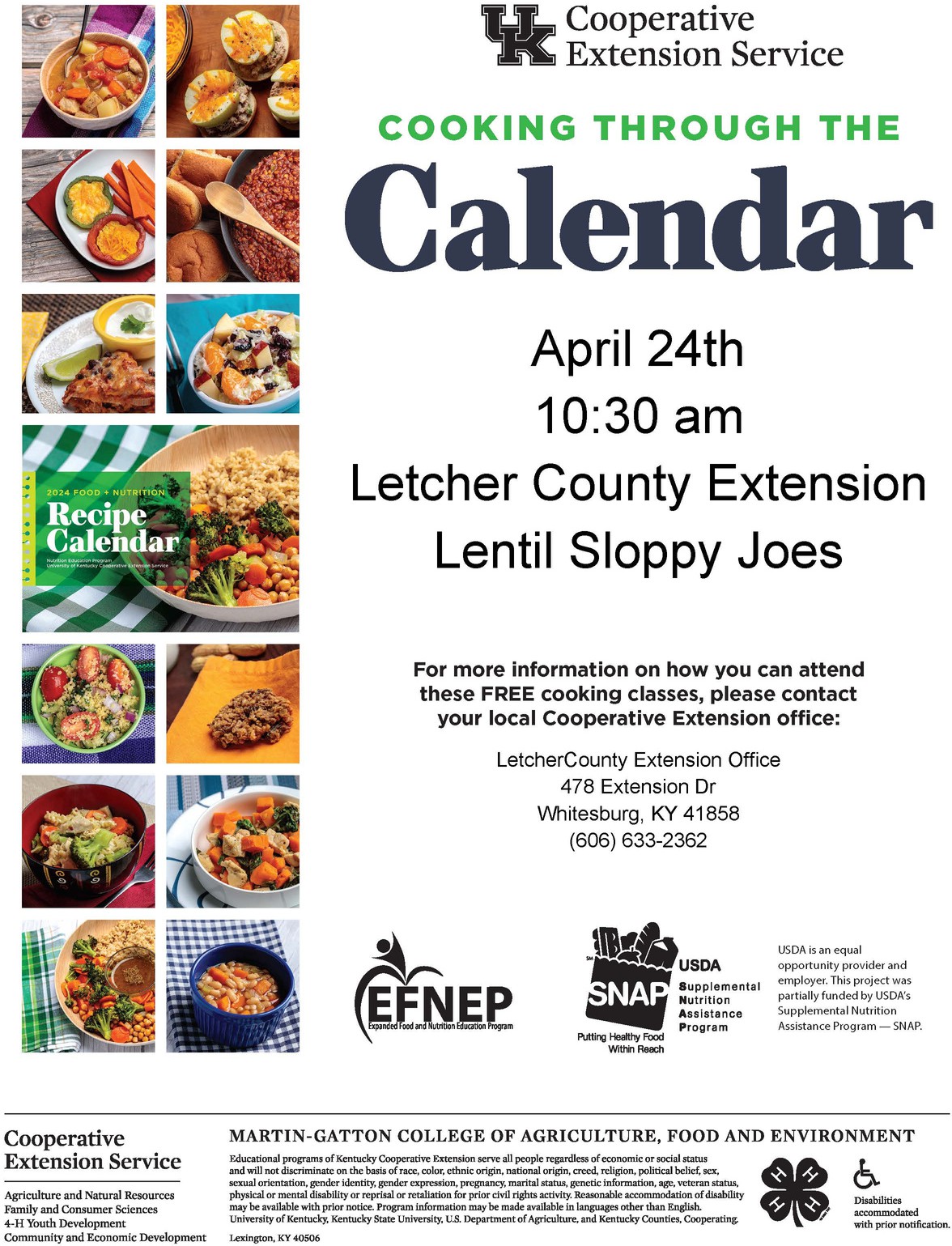 Composting Workshop April 24th @ Noon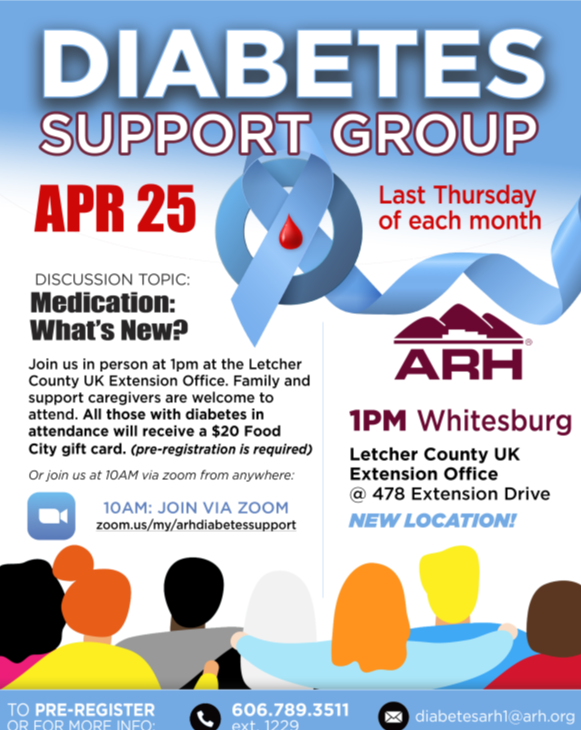 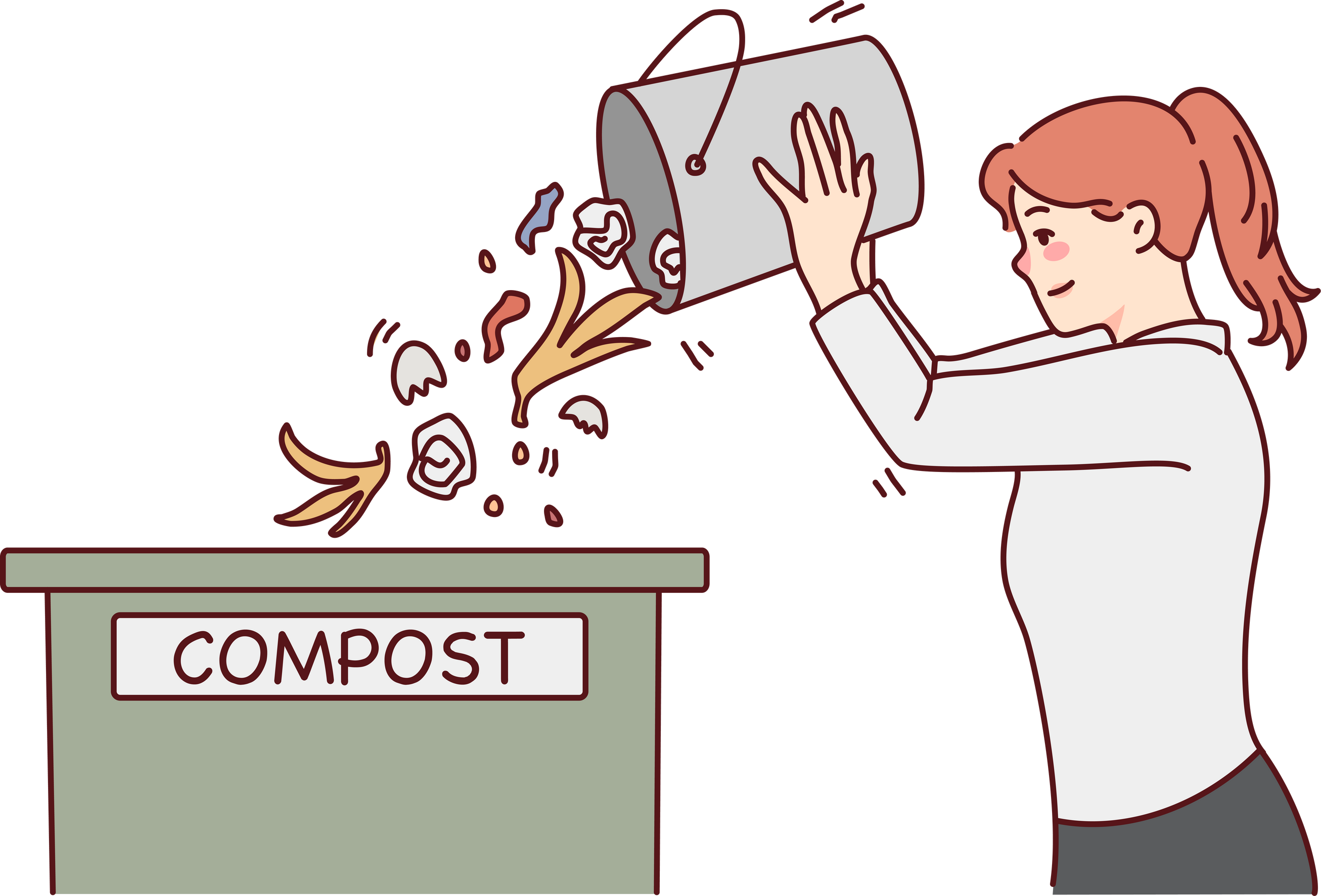 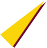 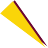 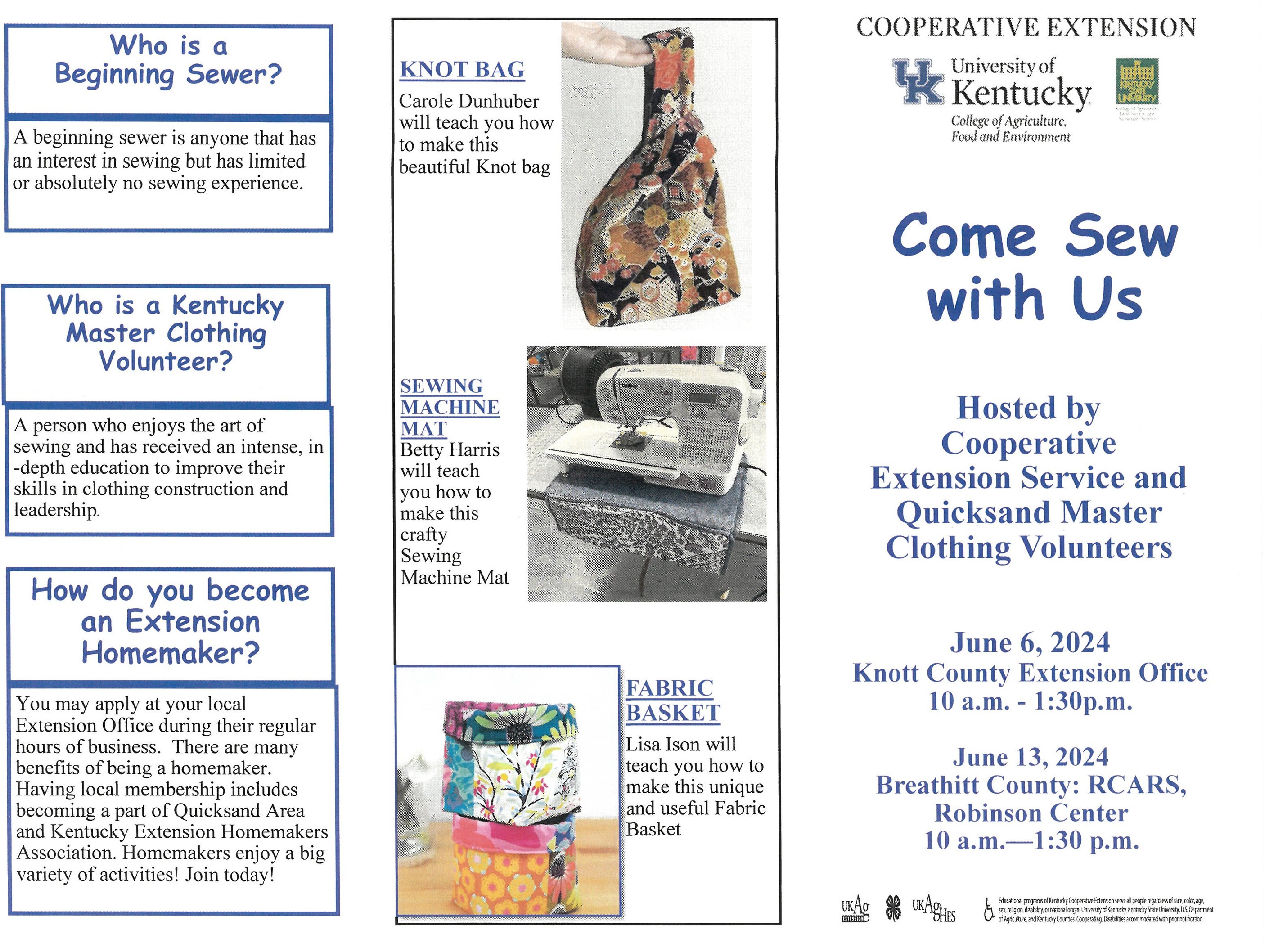 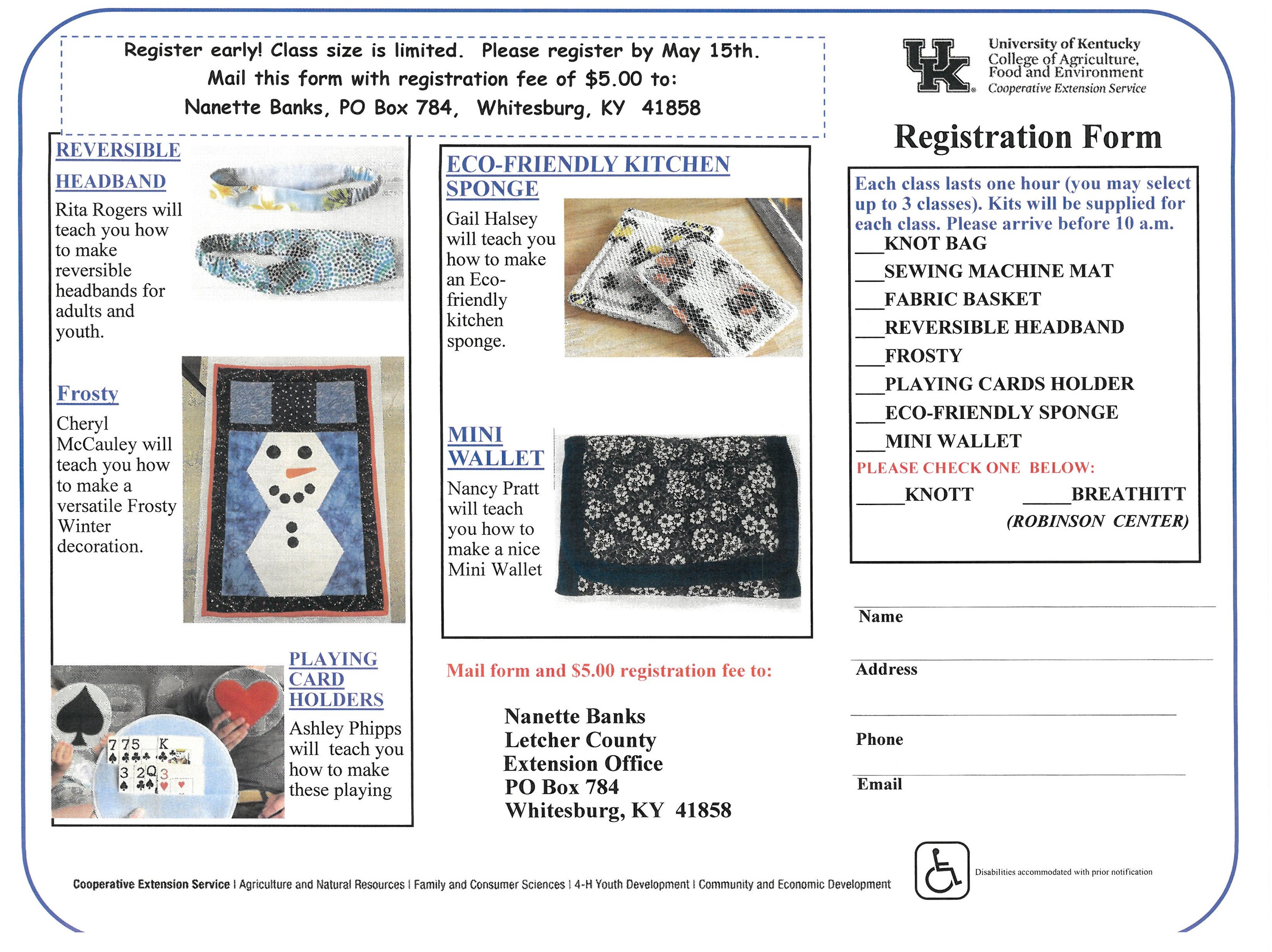 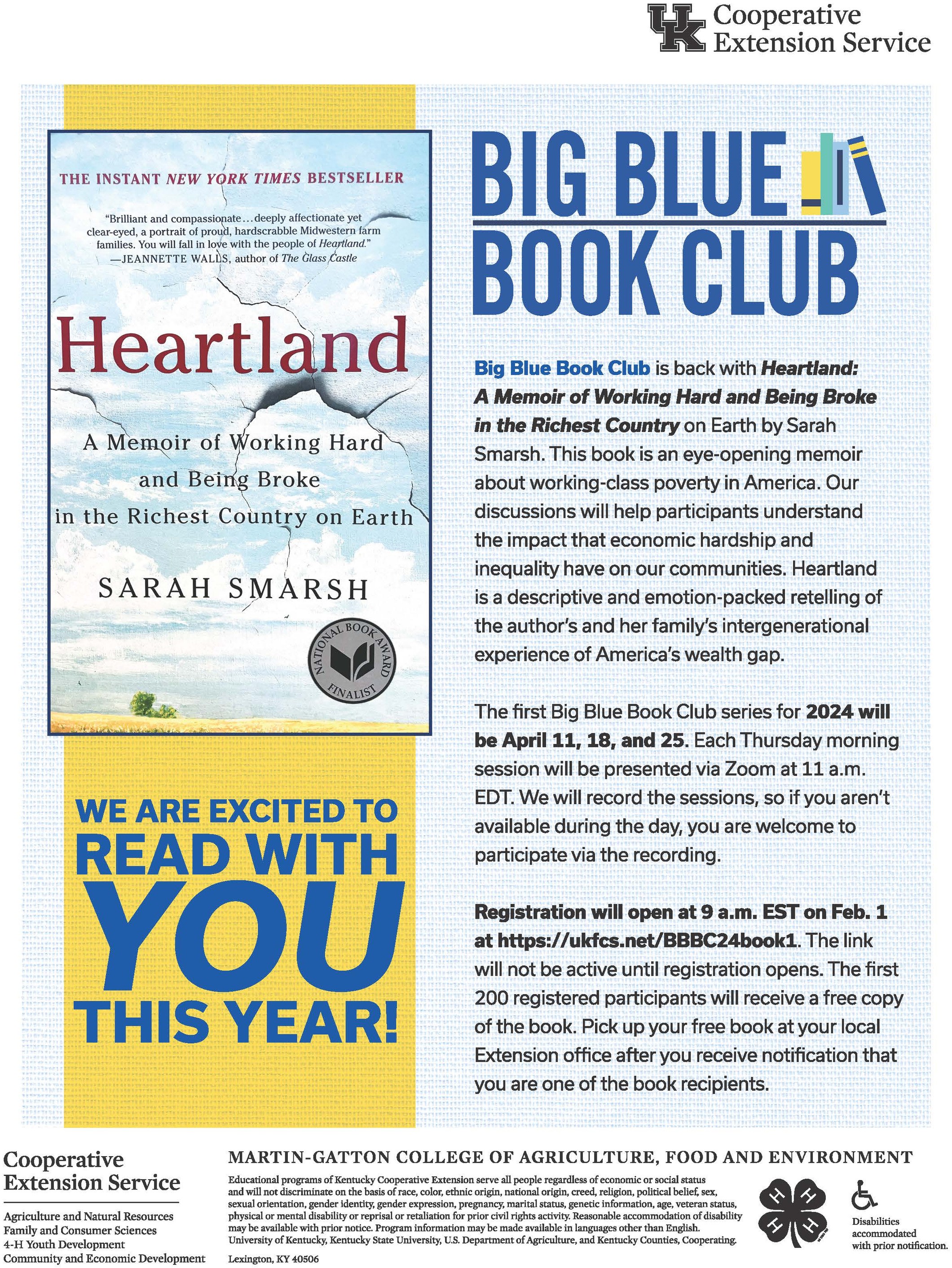 Orders must be turned in 4-23-24 Pick up date 4-30-24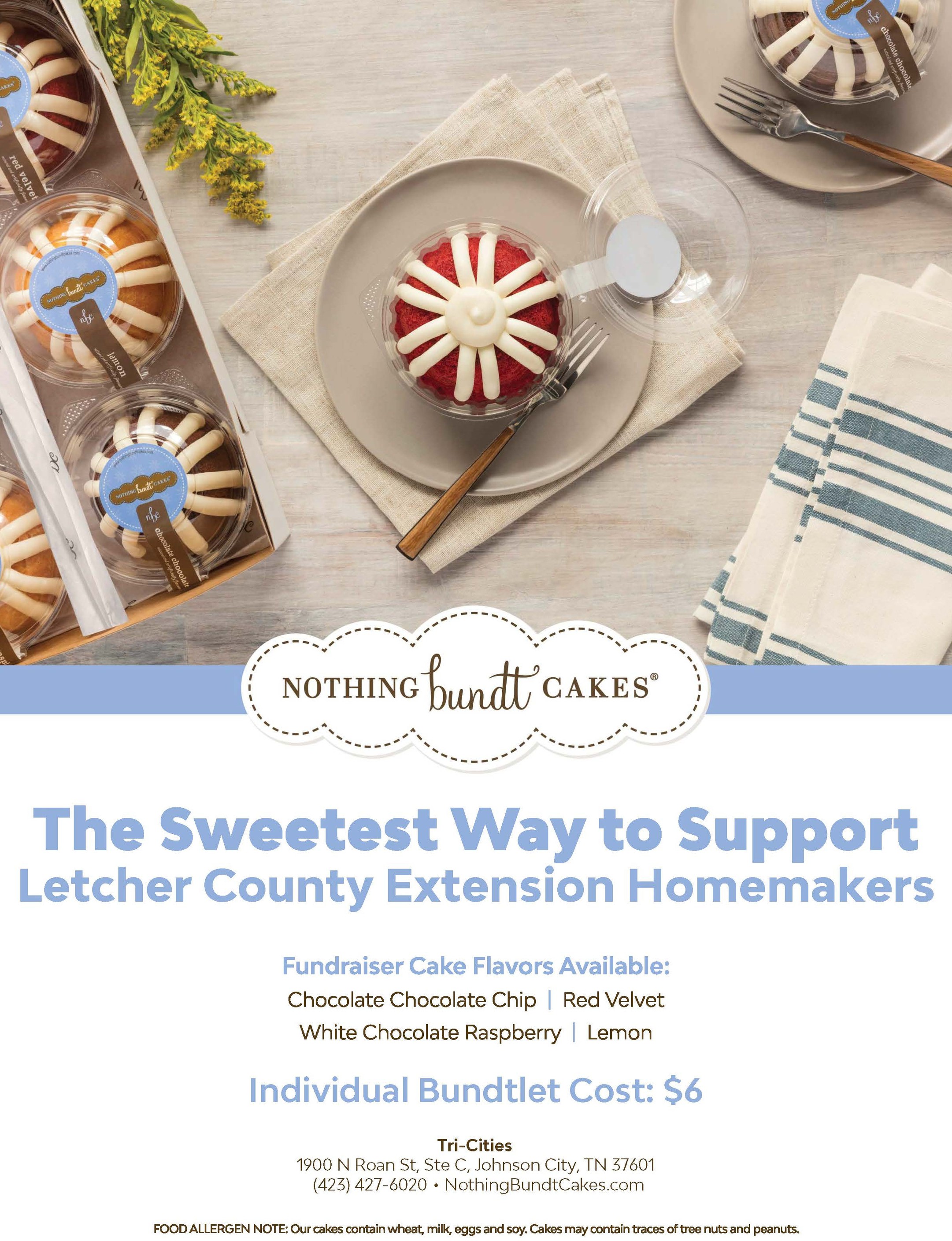 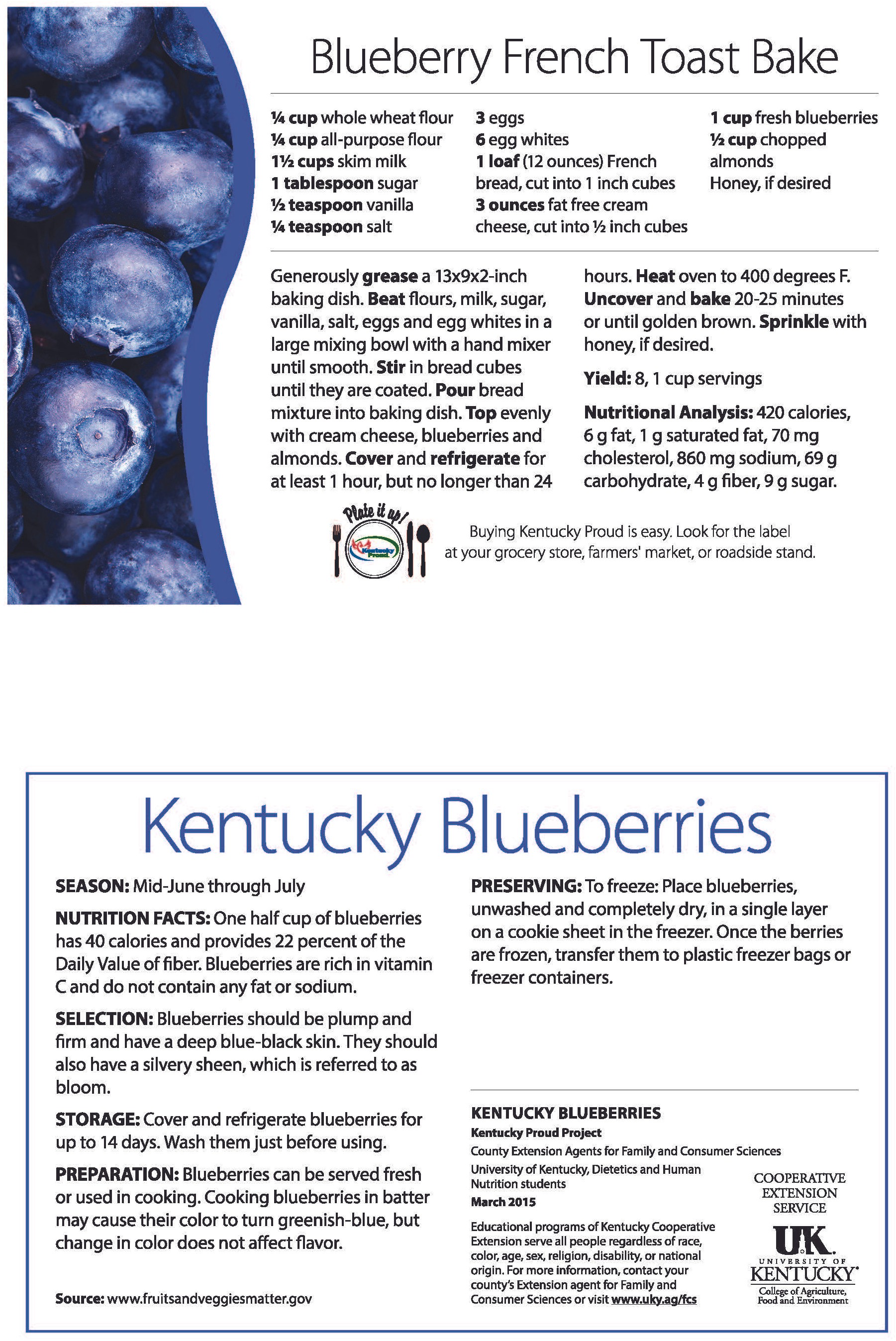 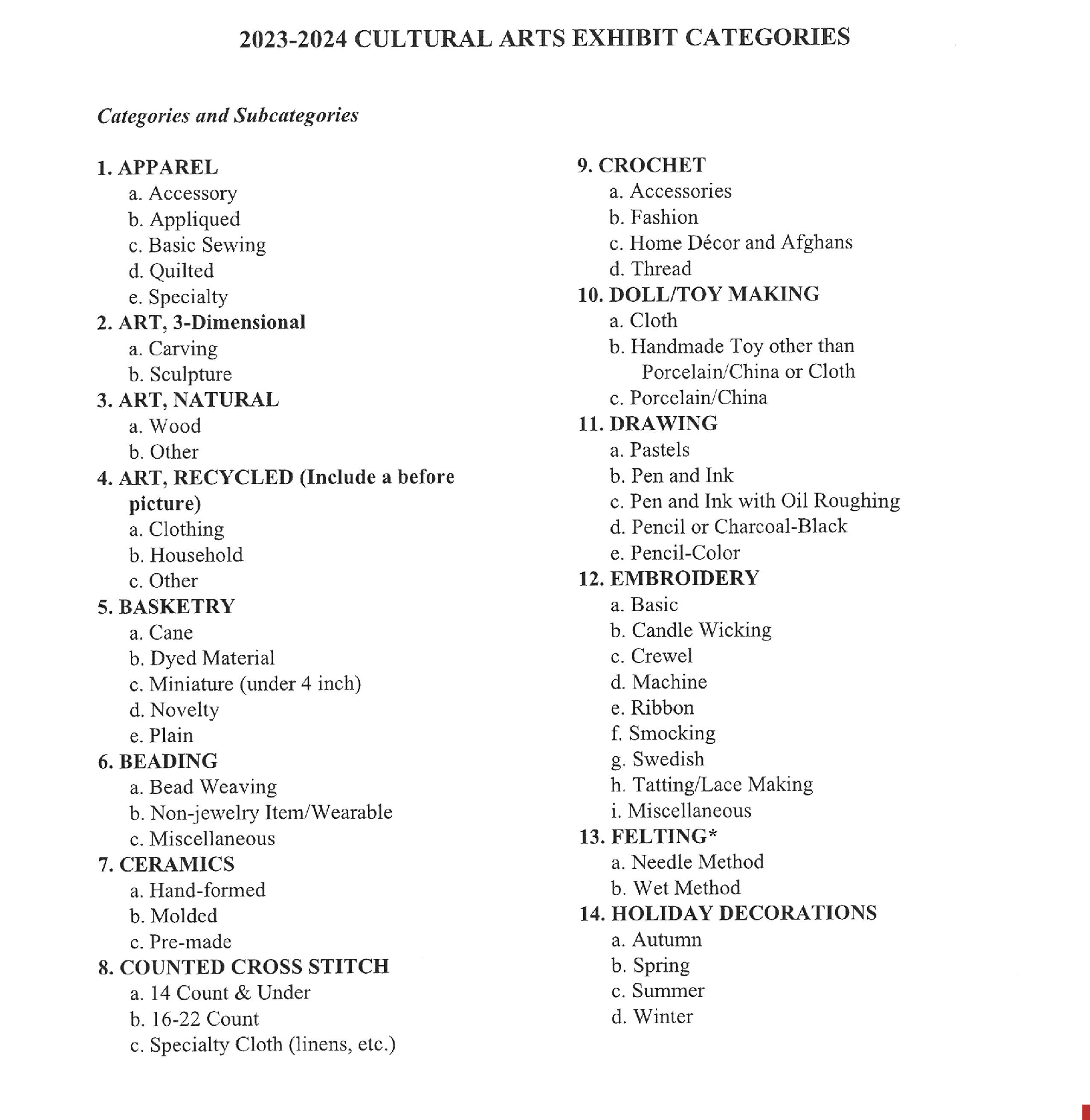 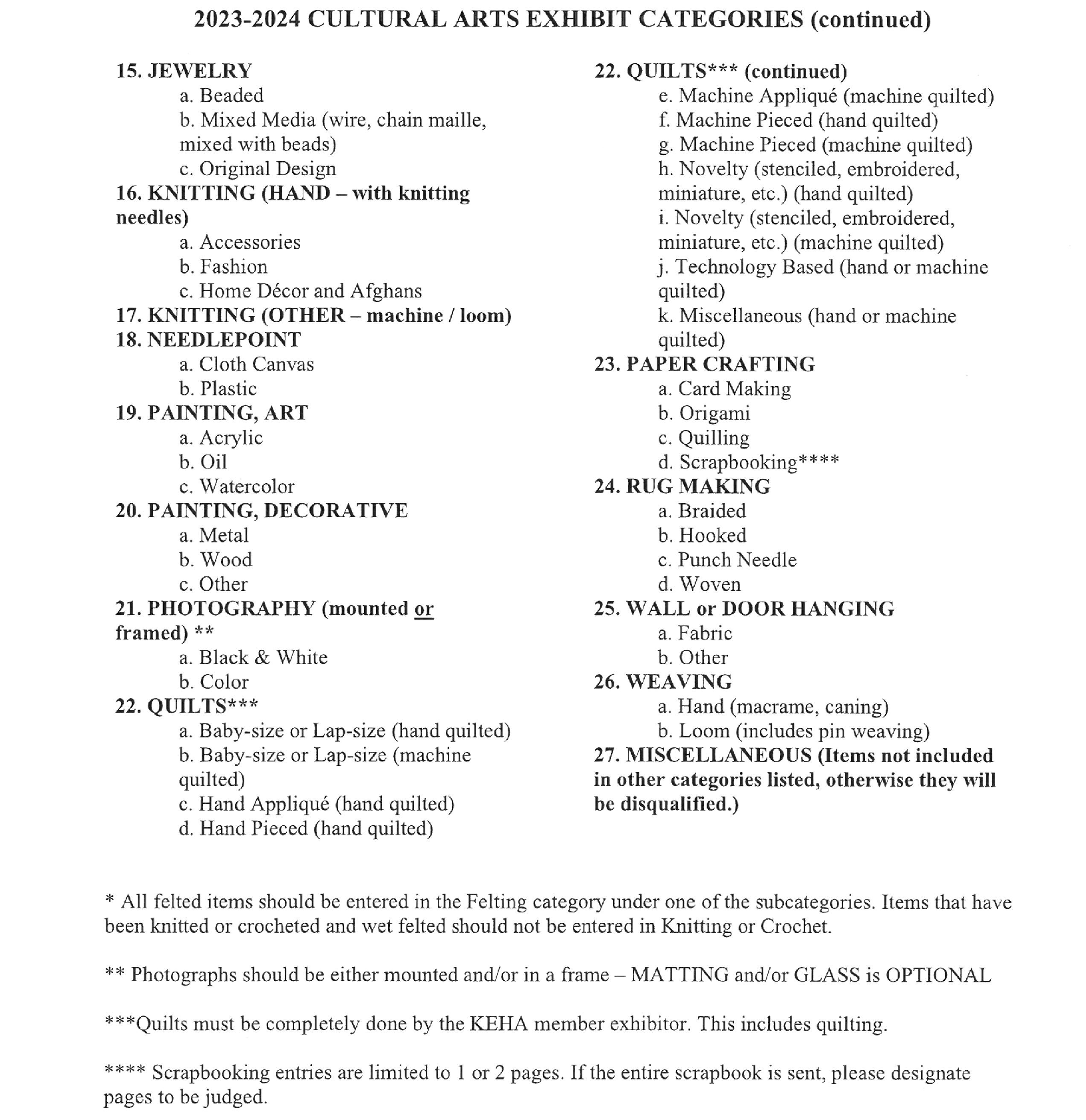 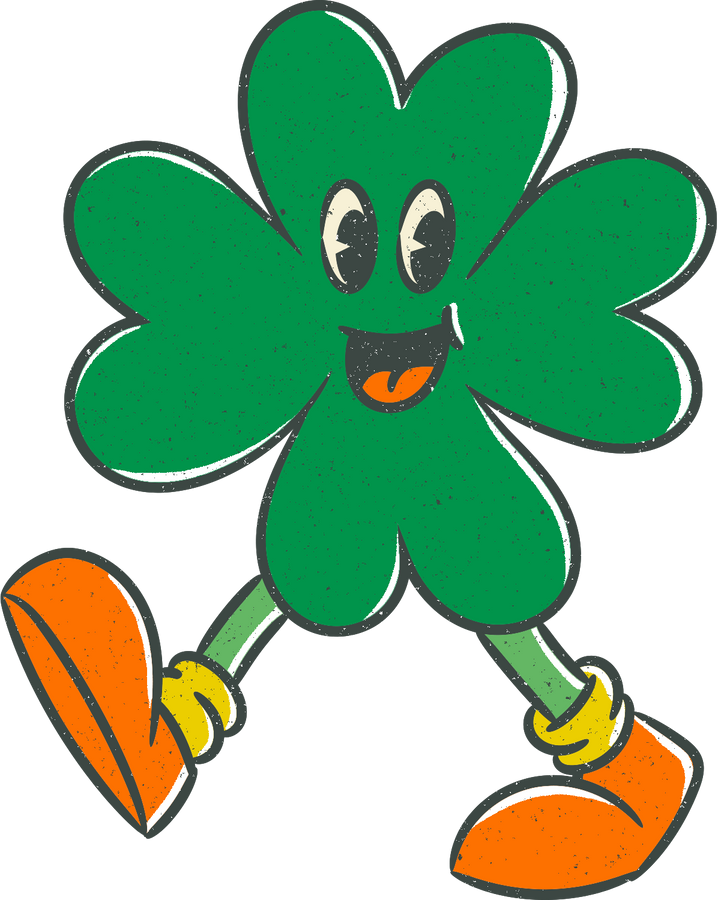 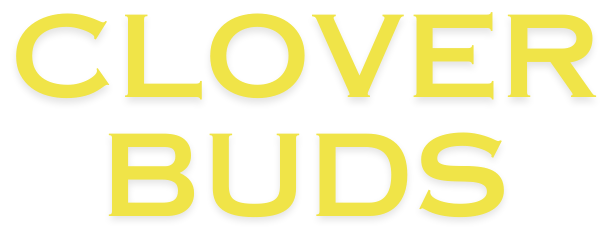 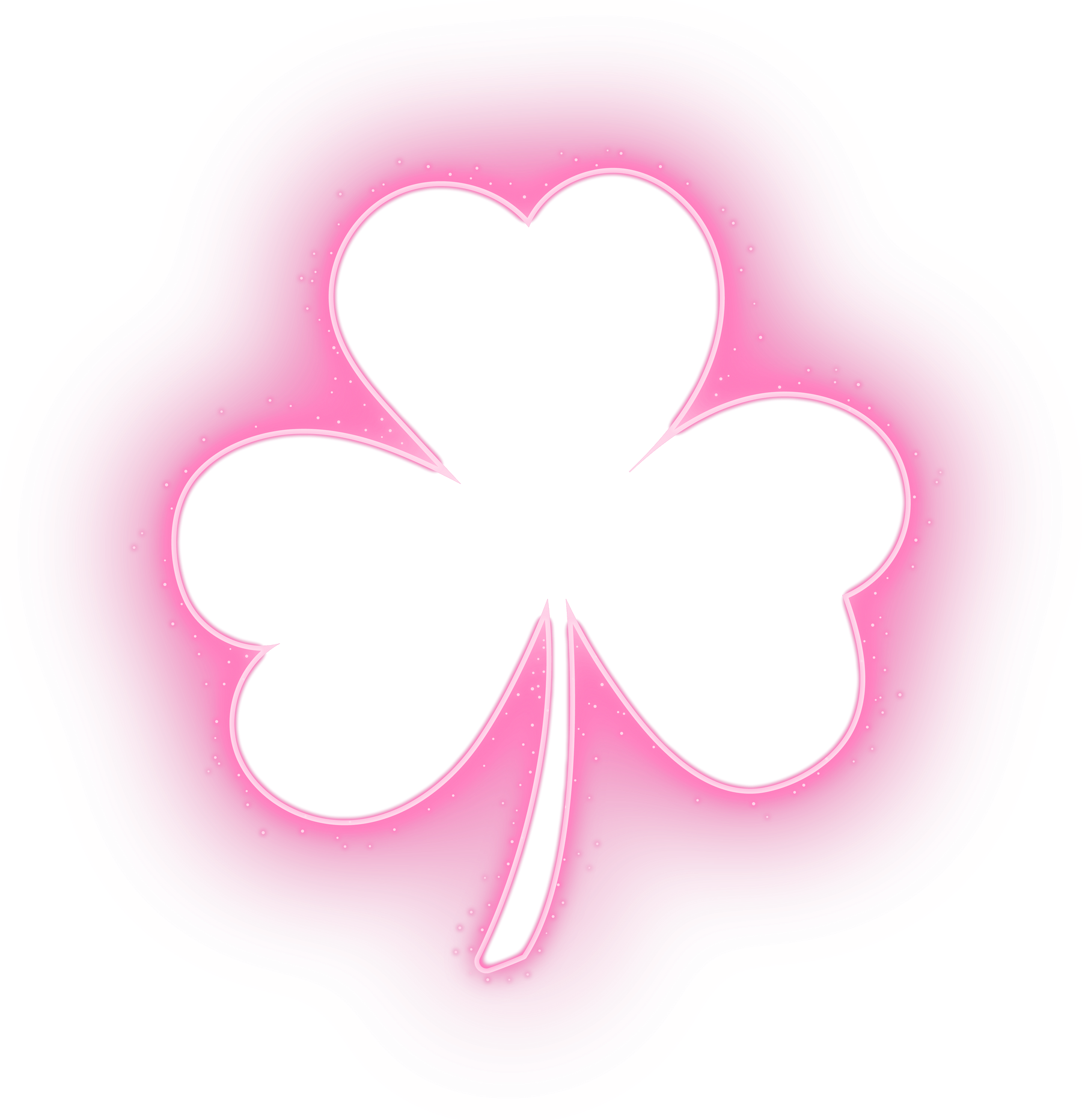 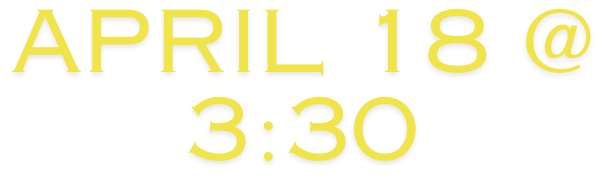 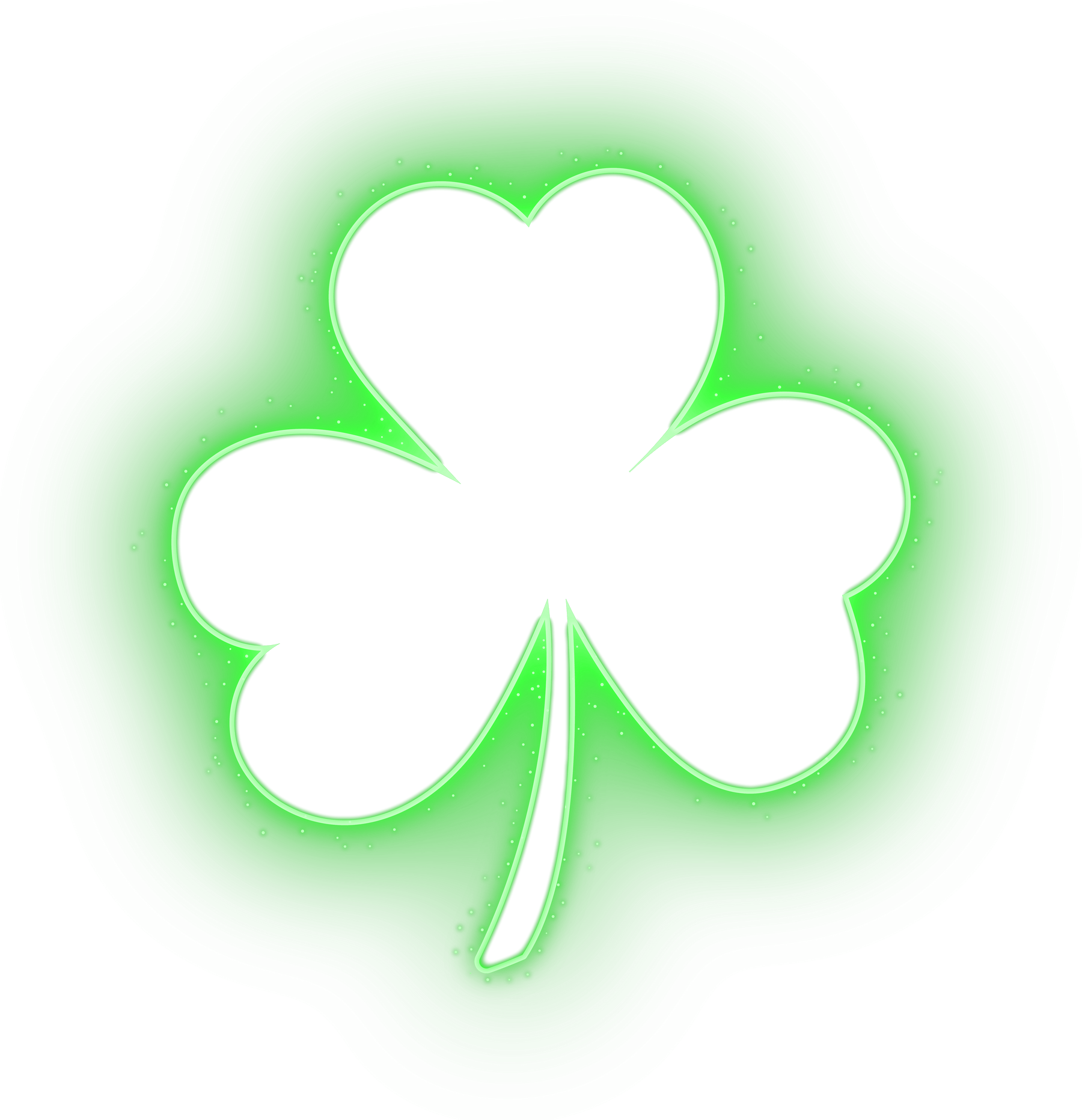 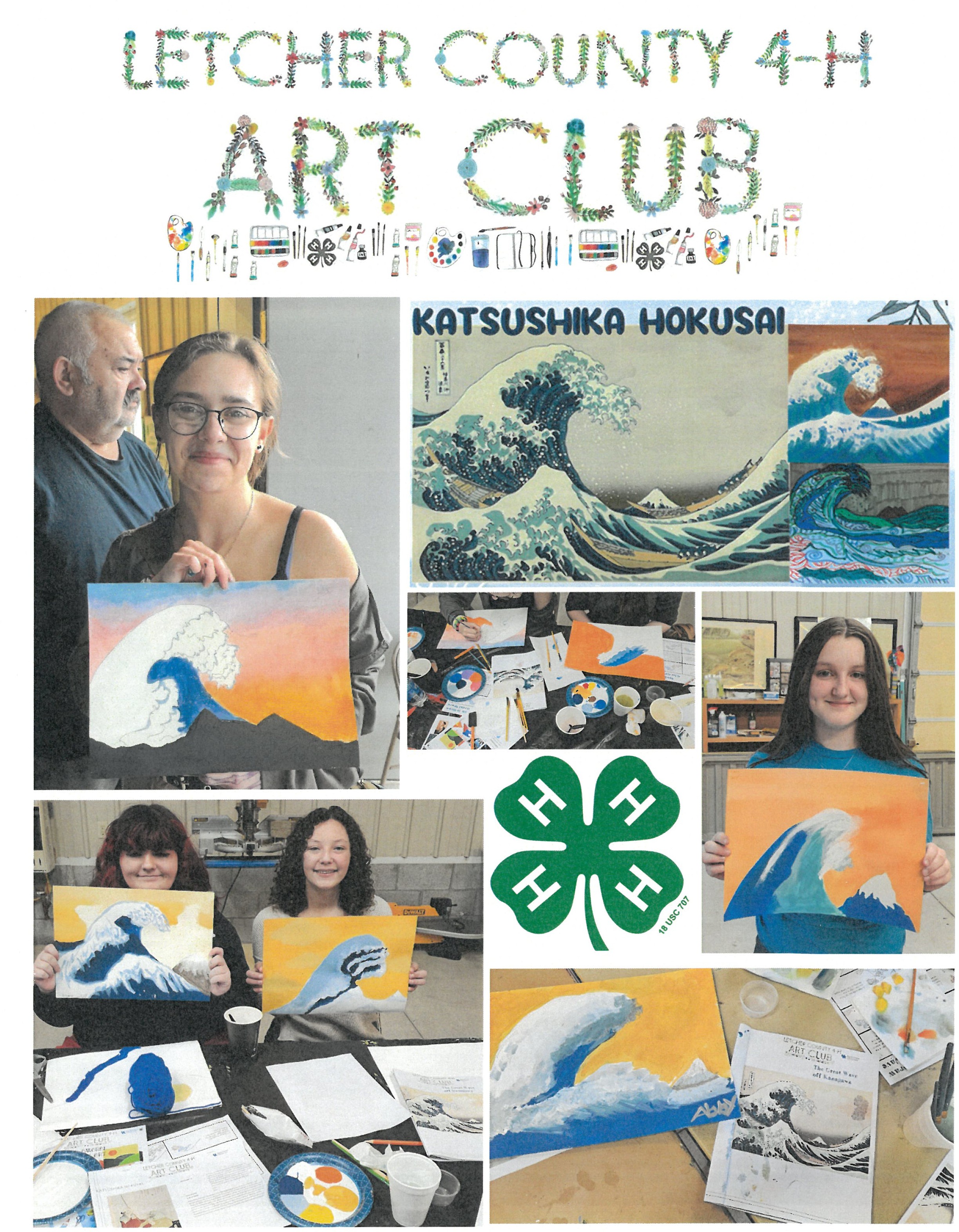 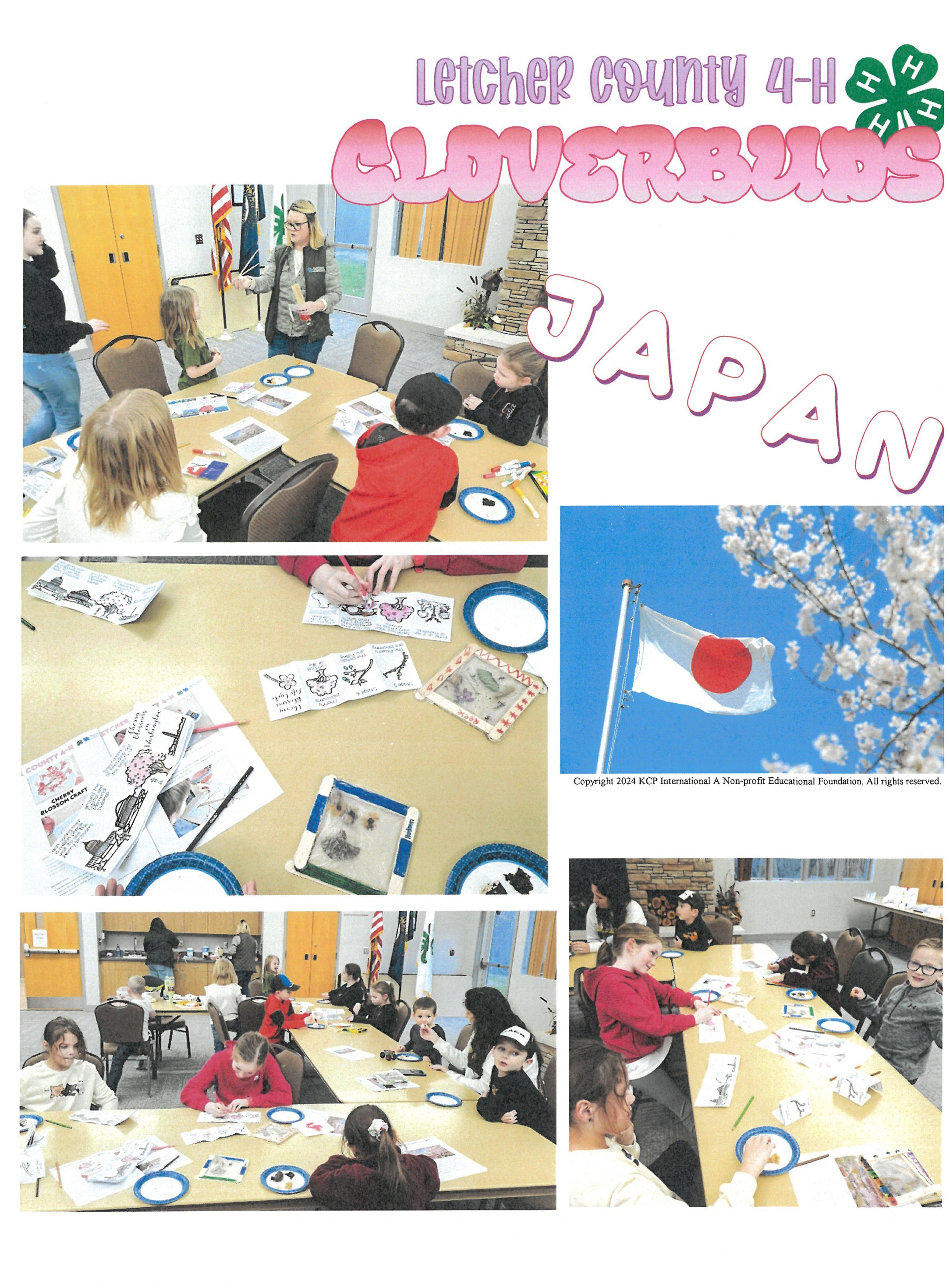 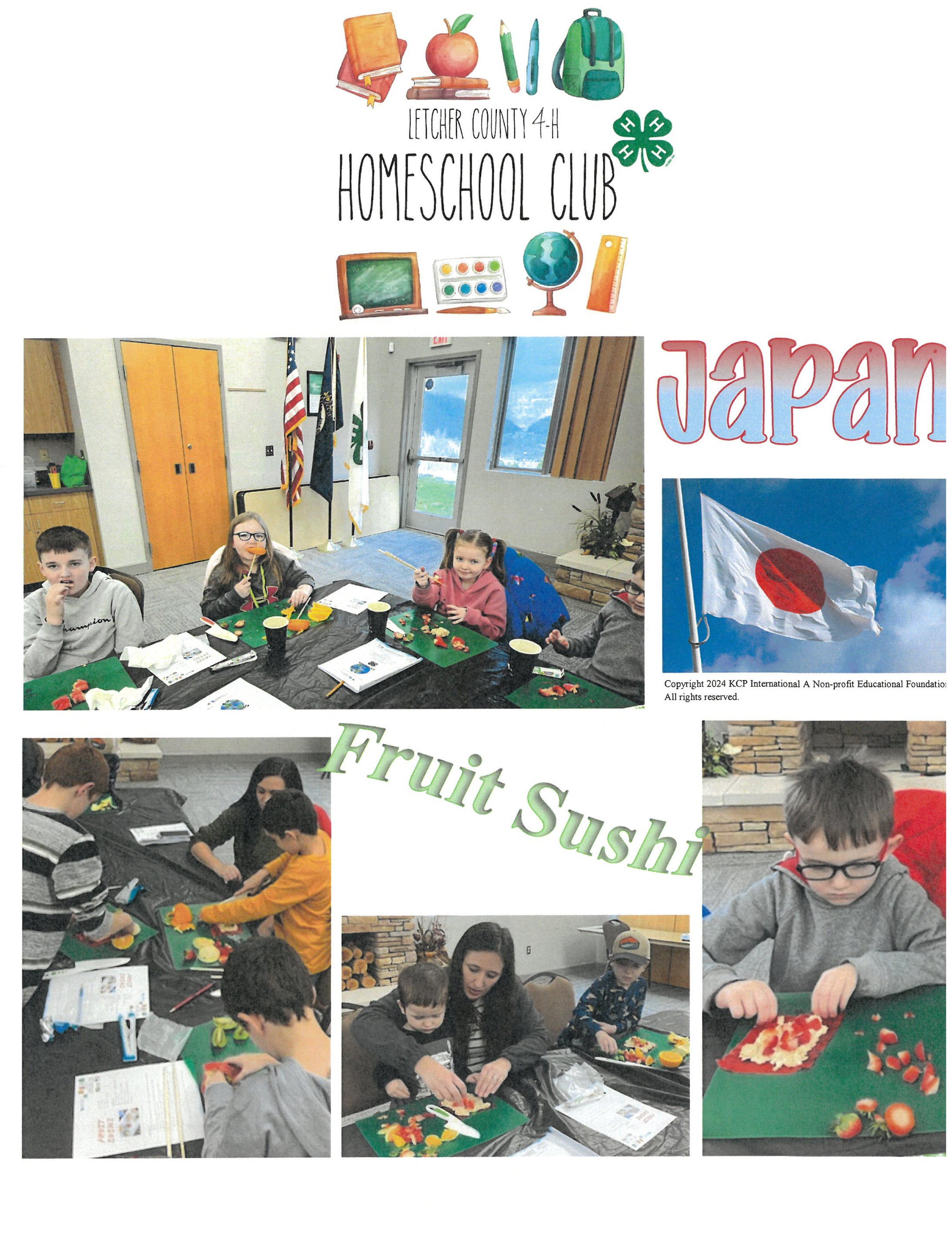 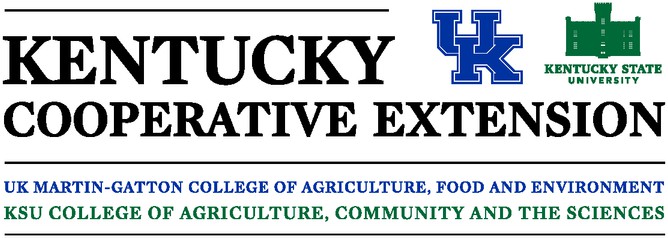 Letcher County Extension 478 Extension DrPo Box 784Whitesburg, Ky 41858 Return Service Requested